Parent Home Learning Guide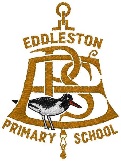 Advice for Home Learning
For example:9:00 – 9:30         P.E with Joe Wicks9:30 – 10:30      Literacy Hour10:30-11:30      Creative and Play Time11:30-12:30     Prepare  and eat lunch12:30-1:30       Maths Hour1:30 – 2:30      Quite Hour (reading)Suggested Daily Ideas and ActivitiesExample Daily Timetable:9:00 – 9:30         P.E with Joe Wicks9:30 – 10:30       Literacy Hour10:30-11:30       Creative and Play Time 11:30-12:30       Prepare and eat lunch12:30-1:30         Numeracy/Maths Hour1:30 – 2:30        Quite Hour (reading)2:30 – 3:30        Afternoon Life Skills ActivityEvery week, your child will be emailed a Home Learning Grid with suggested activities to complete. Please remember, this grid should be seen as a guide and not prescriptive. You may find other activities that are more relevant to your own situation. If you have a printer, then it may be useful to print the weekly grid or collect a copy from school on a Monday morning. The majority of activities will be consolidating pupils learning.For pupils to gain feedback for their hard work, it would be useful if their work could be emailed (photographed/scanned/document) to their teacher. If they are unable to do this, please can pupils keep all the work the have completed until the school re-opens. Feedback will be given in the form of 2 stars and a wish (2 things they have done really well and 1 thing they could improve next time).Pupils can email work as they complete it, at the end of the day or at the end of the week. It would be helpful if all work was sent in one email if possible. We aware that some parents are working from home and need access to computers and other technologies daily. We have tried to minimise the amount of time pupils will need to use these devices. Please do not feel pupils need to be ‘online’ all day.All pieces of emailed work and photos are being saved into a Home Learning File, which will be printed when we are back at school.StructureTry to maintain structure for the day. Set times for when to work and when to relax and have some ‘down time’. Keeping a bit of routine is good for children during times when things can seem quite uncertain.Place for learning activitiesIf children are doing school work or project work at home, try to keep it all in one place so that it doesn’t spread out over the house. This can help to maintain a work/home boundary.Take regular breaksDon’t try and replicate a ‘normal’ school day. However, it is good to try and take regular breaks, just like play time and lunch time in school. Set targets for small amounts of work to be completed by a set time then have a break. Try to keep routine of having regular breaks to recharge and refresh.Focus on the child’s interests and hobbiesSometimes it can be hard to engage children in learning at home. Try to encourage them in using their interests and hobbies. Can they create their own games based around their interests? Top trump cards of their favourite football players, a board game based around their favourite foods, for example.Outdoor learningTry to get the children outside as much as you can, where possible. Outdoor learning is great for children especially during warmer dry weather. Even doing some formal work whilst sat in the sunshine is a positive working environmentVariety of leaning activitiesChildren don’t all enjoy working in the same way. Try to get children learning in a variety of ways. Enjoy working outside, with hands-on activities, on logical brain teasers, with creative tasks or presentational projects on the computer.Health and well-beingThis is an important area for both you, as parents, and your children. Activities that you can both take part in are great for spending time together and challenging each other. Baking, following recipes and preparing food for the family, are great ways of focusing on your health and well-being.Maintain friendship contactFriendships are a key resiliency factor for children and young people. Most children see their friends nearly every day of the week and so not being in contact with them for some time might be upsetting. Is it possible for children to talk to their friends on the phone? Perhaps establish a group Skype or WhatsApp call? Perhaps they could write letters or emails  to each other.Allow a time for play activitiesPlay is really important for children to relax and reduce any stress that may build up from working. It is great for adults too!Avoid too much pressure on academic learningMost parents and carers aren’t teachers and so it’s OK not to be doing ‘school work’ for six hours a day. It might be more important to be spending time together, building relationships, enjoying shared activities and reassuring children, as opposed to replicating the school timetable.Screens aren’t bad, but use time limitsScreens often get a bad name and sometimes rightly so. However, they can be a good release for some children to escape the stress of a strange situation. Set time limits or parental controls on devices to ensure they stay safe online. Agree a contract for using devices that the children have been a part of putting together, so they have some ownership of screen time.Reassure children that are worriedChildren can sometimes become worried or unsure of the situation, especially with so much news available in daily life. Keep reassuring children, try to keep things as normal as possible and reassure them that lots of children and adults are in this same situation too.Literacy ActivitiesNumeracy/Maths ActivitiesOther ActivitiesReading:Reading activity and questions on Home Learning GridCreating a quiz about a bookRead a magazineWriting a book reviewListening to audio books on YouTube, Amazon Prime, Oxford Owl etc. Change the ending to a storyDraw a picture of a story’s settingRetell a storyPredict what a story might be about by looking at the front cover and blurbWrite down any trick words you come across and find them in a dictionaryWriting:Writing task on Home Learning Grid.Write creative stories.Write a recount of events.Write a letter/postcardPractise handwriting Create your own dictionary.Write a comic.Write a poemWrite a scary storyWrite a diary (then in years to come you will be able to look back a read memories of the COVID- 19 Lockdown). Spelling:Here are some fun spelling activities, which we do in school, if you would like to try them at home:Rainbow spellingPyramidsChalking Milkshake (letters on milk-top lids)Play-doh spellingLaser pensSilly sentencesAlphabetical orderTo assess the pupils reading and writing, they can either type their writing/answers on a word document or handwrite it and photograph/scan their work and email it to me for feedback.Activities:Practise Times Tables (Quick Questions/Timed)Measurement (tape measure)Weighing (baking/cooking)Telling the timeCounting/playing with/budgeting moneyPlaying cardsBingoCreate a gameChalk sumsDice gamesIdentify 2D/3D shapesUse Smarties (other items) to make sumsUseful online resources:TwinklTopmarksSumdogTT RockstarsAny games or challenges you create using resources at home, please share photos so others can give it a try.Health and Well-being:Ensuring pupils Growth Mind-Set/Positive Thinking is going to be our focus this term.Tasks and activities will be posted on the School’s Facebook Page and on Microsoft Teams. Activities:YogaDancingMusic (recorder or other instruments)P.E with Joe WicksNature WalksArts and CraftsLife skills:This is the prime opportunity to develop and practise life skills.Activities:Learn some First AidEncourage pupils to manage their own timeDecision makingCooking and baking (why not create your own family cookbook?)Practise an eco-friendly lifestyle.Garden/Grow PlantsPractise good manners/ etiquette/table mannersCleaning and other household chores.How to read and use a mapSolve problems (jigsaws) Outdoor Learning (using natural resources/ identifying trees, plants, birds and insects/build dens)Take photos/videos